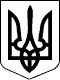 УЖГОРОДСЬКА РАЙОННА державна адміністраціяЗАКАРПАТСЬКОЇ ОБЛАСТІР О З П О Р Я Д Ж Е Н Н Я____29.09.2021____                           Ужгород                           №____239_____Про внесення змін до розпорядження голови райдержадміністрації 10.11.2020 № 350Відповідно до статей 39 і 41 Закону України „Про місцеві державні адміністрації-”, частин 3 і 4 статті 29 Закону України „Про державну реєстрацію юридичних осіб, фізичних осіб-підприємців та громадських формувань”, пункту 1 частини 1 статті 9 Закону України „Про державну реєстрацію речових прав на нерухоме майно та їх обтяжень”, наказу Міністерства юстиції Україна від 18 листопада 2016 року № 3267/5 „Про затвердження порядку формуванню та зберігання реєстраційних справ”, зареєстрованого в Міністерстві юстиції України від 18 листопада 2016 року № 1499/29629, з метою збереження реєстраційних справ у паперовій формі та у зв’язку з кадровими змінами:1. Внести зміни до розпорядження голови райдержадміністрації 10.11.2020 № 350 „Про призначення осіб, відповідальних за зберігання реєстраційних справ”, а саме пункт 1 викласти в такій редакції:,,1. Визначити КОЗУБ Марію Василівну – державного реєстратора відділу цифрового розвитку, цифрових трансформацій і цифровізації райдержадміністрації відповідальною особою за зберігання реєстраційних справ юридичних осіб, фізичних осіб-підприємців та реєстраційних справ щодо об’єктів нерухомого майна”.2. Пункт 2 виключити. У зв’язку з цим пункти 3, 4, 5 вважати відповідно пунктами 2, 3, 4.3. Контроль за виконанням цього розпорядження покласти на заступника голови райдержадміністрації Дупина В.М.Голова державної адміністрації                                   Радіон КІШТУЛИНЕЦЬ